Technology Services Helpdesk 
Located on the first floor of the library next to the main computer lab.Hours of operation:
  SpringM-F  8:00 am - 5:00 pm
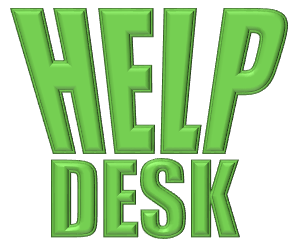 SummerM-F  8:00 am - 4:00 pm
FallM-F  8:00 am - 5:00 pmTechnology Services Helpdesk 
Located on the first floor of the library next to the main computer lab.Hours of operation:
  SpringM-F  8:00 am - 5:00 pm
SummerM-F  8:00 am - 4:00 pm
FallM-F  8:00 am - 5:00 pm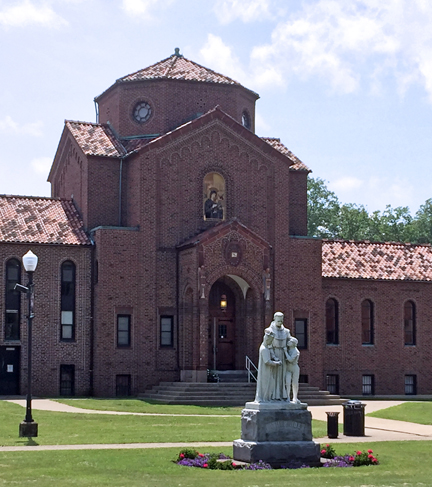 If you can’t find answers in the support sections below, feel free to call (716) 375-7600 or email questions to helpdesk@sbu.edu 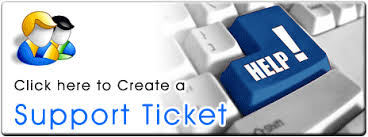 If you are having technical issues and need assistance, please click on the Support ticket image to submit a support ticket.If you can’t find answers in the support sections below, feel free to call (716) 375-7600 or email questions to helpdesk@sbu.edu If you are having technical issues and need assistance, please click on the Support ticket image to submit a support ticket.If you can’t find answers in the support sections below, feel free to call (716) 375-7600 or email questions to helpdesk@sbu.edu If you are having technical issues and need assistance, please click on the Support ticket image to submit a support ticket.General Resources & InformationGeneral Resources & InformationGeneral Resources & InformationSBU Student AccountYour SBU username and password grant access to your email, My SBU, Moodle and other sitesLearn more about your username and password and how to keep it safeBonaventure EmailYour official email that will be used for contacting offices and faculty Office 365 Clutter FeatureMoodleMany SBU instructors utilize Moodle, our online instructional courseware programCheck grades, upload assignments and perform other tasks SBU Student AccountYour SBU username and password grant access to your email, My SBU, Moodle and other sitesLearn more about your username and password and how to keep it safeBonaventure EmailYour official email that will be used for contacting offices and faculty Office 365 Clutter FeatureMoodleMany SBU instructors utilize Moodle, our online instructional courseware programCheck grades, upload assignments and perform other tasks Frequently Asked Questions (FAQs)How can I set up my SBU email to my smartphone?Why won't my phone send emails?What services does the Helpdesk provide?Student PrintingStudents can now print from your own devices including your laptop, tablet or cell phone. There are over 20 printers around campus including the academic buildings, the library and several of the dorms. To learn more about printing click here.SBU PoliciesSBU Printing PolicyComputer Use PolicyOnline File Sharing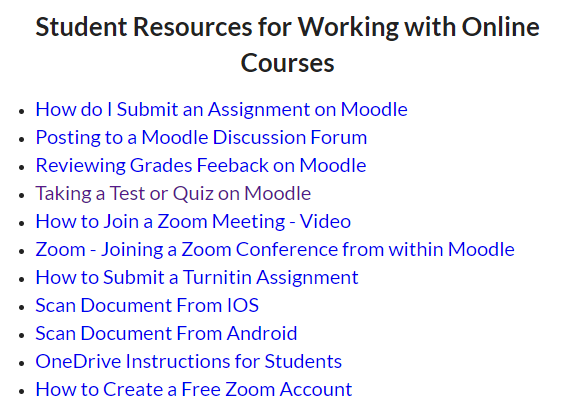 Employee ResourcesLinks to online Office 365 Help ResourcesLink to Online Teaching & Business 
Resources page 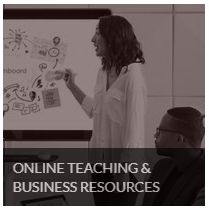 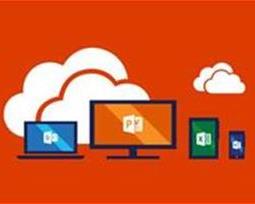 St. Bonaventure is giving you Microsoft Office for FREEDownload Office 365 on up to five devices!Microsoft Applications Included: Word, Excel, PowerPoint, Outlook, Access, PublisherCompatible with: Macs, PC, Android, iOS devicesSpectrum Cable TVStudents wanting cable TV in their room must contact Spectrum directly at either of the numbers provided below. They will provide you rates and channel lineup for their current packages. This is a direct contract between you and Spectrum. 877-636-3278877-470-2023Be sure to include your PO Box number in the service address.Staff images Staff imagesStaff images